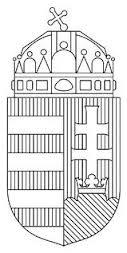 BARANYA MEGYEI RENDŐR-FŐKAPITÁNYSÁGBŰNÜGYI IGAZGATÓSÁGBŰNMEGELŐZÉSI OSZTÁLY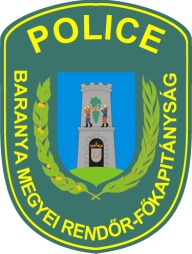 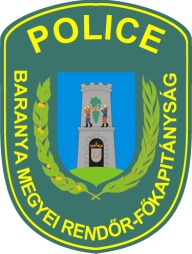 A Baranya Megyei Rendőr-főkapitányság tájékoztatja, hogy a közelgő félévi bizonyítványosztás kapcsán összeállított prevenciós tájékoztató anyagok az alábbi linkeken érhetőek el. http://www.police.hu/hu/hirek-es-informaciok/bunmegelozes/aktualis/kozeleg-a-felevi-bizonyitvanyosztas Készítette: Országos Rendőr-főkapitányság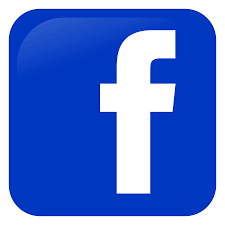 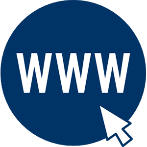 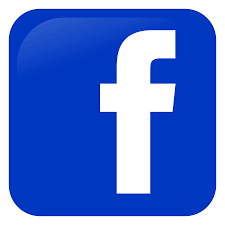 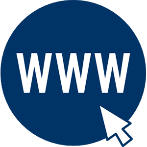 https://index.hu/mindekozben/poszt/2020/01/29/felevi_osztalyzatokra_figyelmeztet_a_rendorseg/ Készítette: Pest Megyei Rendőr-főkapitányságA főkapitányság kéri, hogy az elkövetkező napokban minden szülő, tanár, barát és rokon fokozottan figyeljen a tanulmányi eredmények miatt esetlegesen szorongó tanulókra!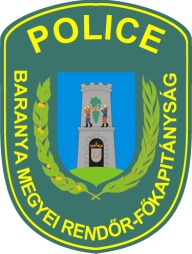 